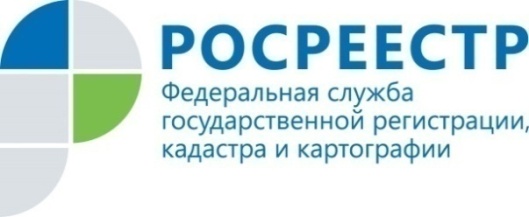 Анонс2.09.2021Росреестр Татарстана запускает еженедельную горячую линию по «гаражной амнистии»Горячая линия по вопросам упрощенного оформления объектов гаражного назначения и земельных участков под ними будет проходить каждый четверг одномоментно по всей республике. На этой неделе она состоится в пятницу 3 сентября с 10 до 11 часов!В Казани по телефону горячей линии (843)255-25-71 звонки от граждан будут принимать эксперты Росреестра Татарстана и Кадастровой палаты. С телефонами горячей линии в других городах и районах республики можно ознакомиться  на официальном сайте Управления Росреестра по Республике Татарстан rosreestr.tatarstan.ru в разделе  «Обращения граждан» - «горячие линии». Напомним, с 1 сентября 2021 года вступил в силу Закон о «гаражной амнистии, действие которого распространяется на объекты гаражного назначения (не самострои), только капитальные, у которых есть фундамент и стены, построенные до 31 декабря 2004 года, то есть до вступления  в действие Градостроительного кодекса. Продлится «гаражная амнистия» до 1 сентября 2026 года. Контакты для СМИПресс-служба Росреестра Татарстана 255-25-80 – Галиуллина Галинаwww.instagram.com/rosreestr_tatarstana                                                                                                                                                               https://rosreestr.tatarstan.ru